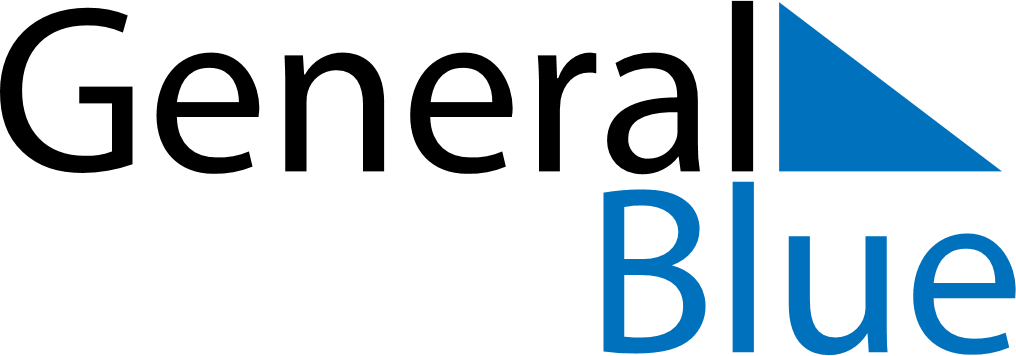 September 2024September 2024September 2024September 2024September 2024September 2024Solanea, Paraiba, BrazilSolanea, Paraiba, BrazilSolanea, Paraiba, BrazilSolanea, Paraiba, BrazilSolanea, Paraiba, BrazilSolanea, Paraiba, BrazilSunday Monday Tuesday Wednesday Thursday Friday Saturday 1 2 3 4 5 6 7 Sunrise: 5:22 AM Sunset: 5:21 PM Daylight: 11 hours and 58 minutes. Sunrise: 5:22 AM Sunset: 5:21 PM Daylight: 11 hours and 59 minutes. Sunrise: 5:21 AM Sunset: 5:21 PM Daylight: 11 hours and 59 minutes. Sunrise: 5:21 AM Sunset: 5:21 PM Daylight: 12 hours and 0 minutes. Sunrise: 5:20 AM Sunset: 5:21 PM Daylight: 12 hours and 0 minutes. Sunrise: 5:20 AM Sunset: 5:20 PM Daylight: 12 hours and 0 minutes. Sunrise: 5:19 AM Sunset: 5:20 PM Daylight: 12 hours and 1 minute. 8 9 10 11 12 13 14 Sunrise: 5:19 AM Sunset: 5:20 PM Daylight: 12 hours and 1 minute. Sunrise: 5:18 AM Sunset: 5:20 PM Daylight: 12 hours and 1 minute. Sunrise: 5:18 AM Sunset: 5:20 PM Daylight: 12 hours and 2 minutes. Sunrise: 5:17 AM Sunset: 5:20 PM Daylight: 12 hours and 2 minutes. Sunrise: 5:17 AM Sunset: 5:19 PM Daylight: 12 hours and 2 minutes. Sunrise: 5:16 AM Sunset: 5:19 PM Daylight: 12 hours and 3 minutes. Sunrise: 5:15 AM Sunset: 5:19 PM Daylight: 12 hours and 3 minutes. 15 16 17 18 19 20 21 Sunrise: 5:15 AM Sunset: 5:19 PM Daylight: 12 hours and 3 minutes. Sunrise: 5:14 AM Sunset: 5:19 PM Daylight: 12 hours and 4 minutes. Sunrise: 5:14 AM Sunset: 5:19 PM Daylight: 12 hours and 4 minutes. Sunrise: 5:13 AM Sunset: 5:18 PM Daylight: 12 hours and 5 minutes. Sunrise: 5:13 AM Sunset: 5:18 PM Daylight: 12 hours and 5 minutes. Sunrise: 5:12 AM Sunset: 5:18 PM Daylight: 12 hours and 5 minutes. Sunrise: 5:12 AM Sunset: 5:18 PM Daylight: 12 hours and 6 minutes. 22 23 24 25 26 27 28 Sunrise: 5:11 AM Sunset: 5:18 PM Daylight: 12 hours and 6 minutes. Sunrise: 5:11 AM Sunset: 5:17 PM Daylight: 12 hours and 6 minutes. Sunrise: 5:10 AM Sunset: 5:17 PM Daylight: 12 hours and 7 minutes. Sunrise: 5:10 AM Sunset: 5:17 PM Daylight: 12 hours and 7 minutes. Sunrise: 5:09 AM Sunset: 5:17 PM Daylight: 12 hours and 7 minutes. Sunrise: 5:08 AM Sunset: 5:17 PM Daylight: 12 hours and 8 minutes. Sunrise: 5:08 AM Sunset: 5:17 PM Daylight: 12 hours and 8 minutes. 29 30 Sunrise: 5:07 AM Sunset: 5:17 PM Daylight: 12 hours and 9 minutes. Sunrise: 5:07 AM Sunset: 5:16 PM Daylight: 12 hours and 9 minutes. 